สภาพภูมิประเทศสภาพโดยทั่วไปของเขตรักษาพันธุ์สัตว์ป่าตะเบาะและห้วยใหญ่ เป็นภูเขาสลับซับซ้อน พื้นที่บางส่วนเคยถูกราษฎรบุกรุกแผ้วถางทำไร่มาก่อน จึงมีสภาพเป็นภูเขาหัวโล้น แต่ต่อมาเมื่อมีการอพยพราษฎรดังกล่าวออกจากพื้นที่จนหมด สภาพป่าจึงได้ฟื้นตัวขึ้น และมีพรรณไม้เบิกนำชนิดต่างๆ เกิดขึ้นอย่างมากมาย จนกลายเป็นที่อยู่อาศัยของสัตว์ป่าขนาดเล็กมากมาย พื้นที่มีความสูงจากระดับน้ำทะเลประมาณ 270-1,000 เมตร สภาพความลาดชันของพื้นที่เป็นภูเขาวางตัวด้านทิศเหนือ - ใต้ ทิศด้านลาดไปในแนวตะวันออกและตะวันตก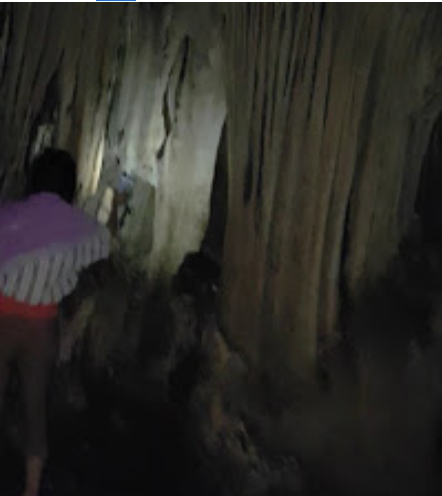 ทิศเหนือ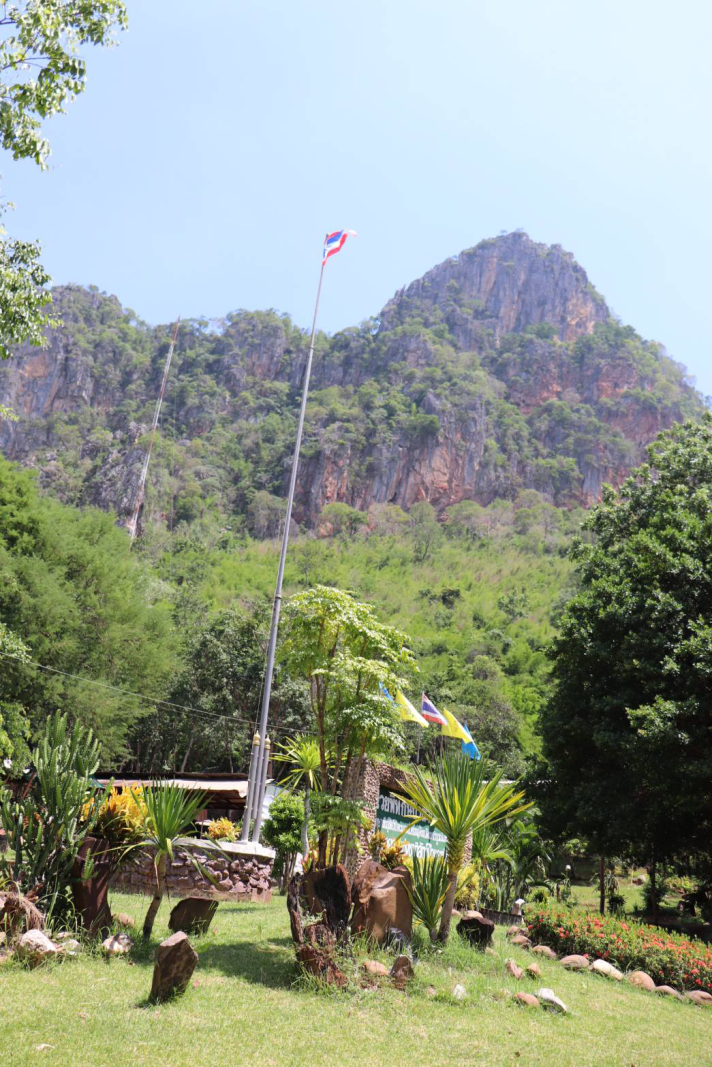 จดเขตรักษาพันธุ์สัตว์ป่าภูเขียว,อุทยานแห่งชาติตาดหมอก ตำบลนาป่า อำเภอเมืองเพชรบูรณ์ จังหวัดเพชรบูรณ์
             ทิศใต้ จดพื้นที่การเกษตร ตำบลสระแก้ว อำเภอบึงสามพัน จังหวัดเพชรบูรณ์
             ทิศตะวันออก จดพื้นที่การเกษตรและป่าธรรมชาติ ตำบลบ้านเจียง อำเภอภักดีชุมพล จังหวัดชัยภูมิ
             ทิศตะวันตก จดพื้นที่การเกษตรและป่าธรรมชาติ ตำบลบ่อไทย อำเภอหนองไผ่ จังหวัดเพชรบูรณ์ทรัพย์พยากรณ์ป่าไม้1. ป่าดิบแล้ง
2. ป่าเต็งรังแล้ง
3. ป่าทุ่งใหญ้ทรัพยากรสัตว์ป่า1. สัตว์เลี้ยงลูกด้วยนม มีหลายชนิด ดังนี้ ช้าง เก้ง กระทิง กวาง เลียงผา หมี เสือ ค่าง ลิงกัน กระแต2. สัตว์เลื้อยคลาน เช่น เต่าปูลู ตะพาบ ตุ๊กแก กิ้งก่า แย้ ตะกวด 3. สัตว์สะเทินน้ำสะเทินบก เช่น อึ่งปากขวด กบหงอน ปาด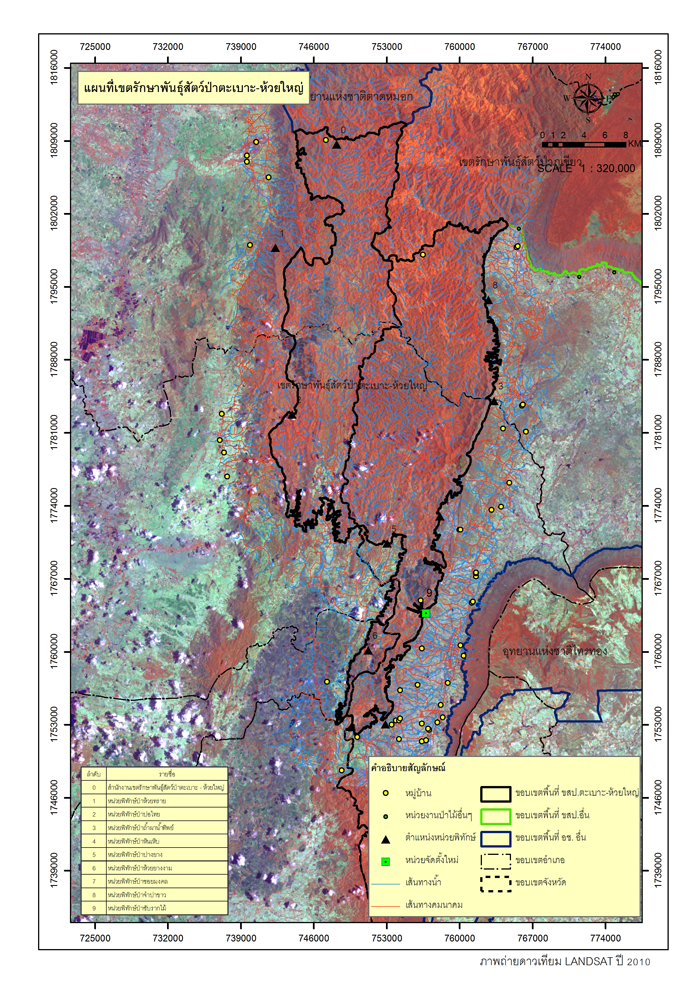 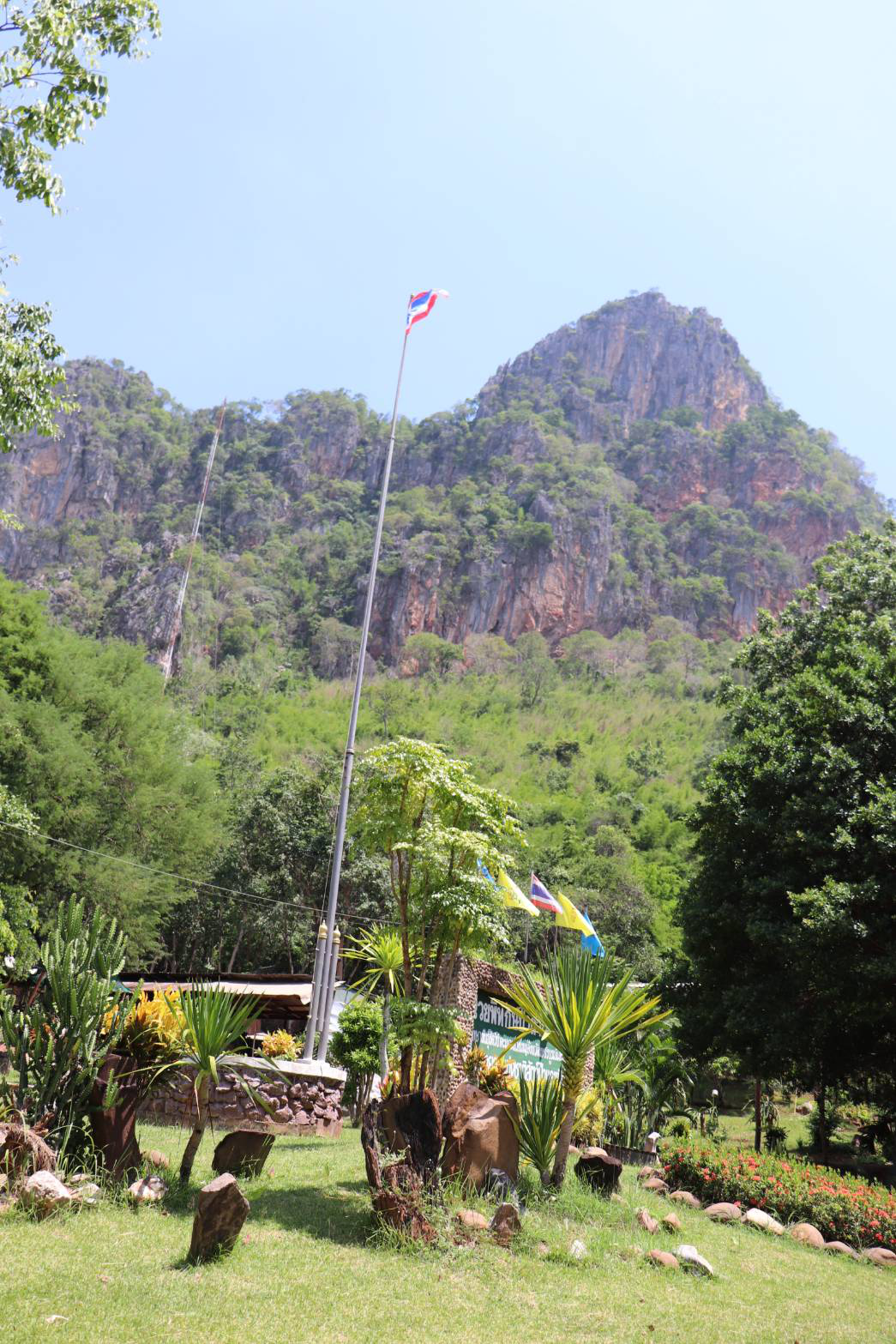 เขตรักษาพันธุ์สัตว์ป่าตะเบาะ-ห้วยใหญ่ ตู้ ปณ. 5 อำเภอเมือง จังหวัดเพชรบูรณ์ 67000 โทร. (056) 720134 (ฝากข้อความ)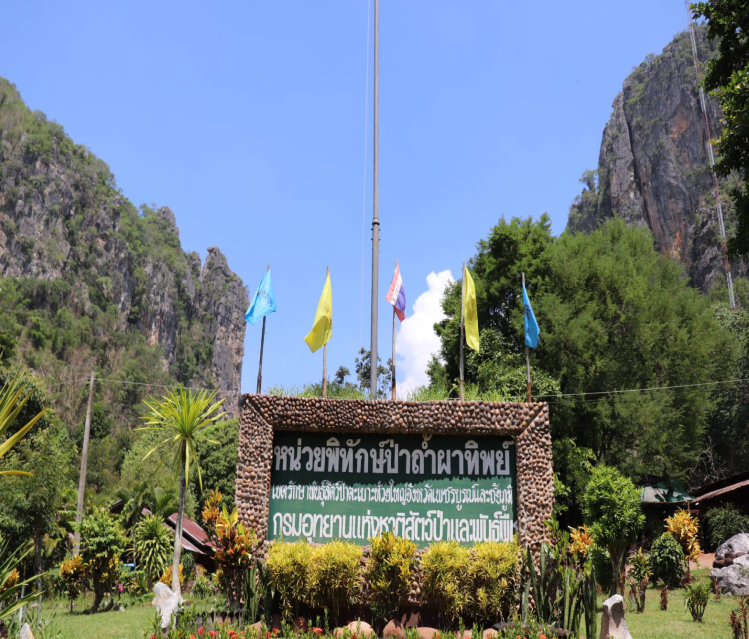 